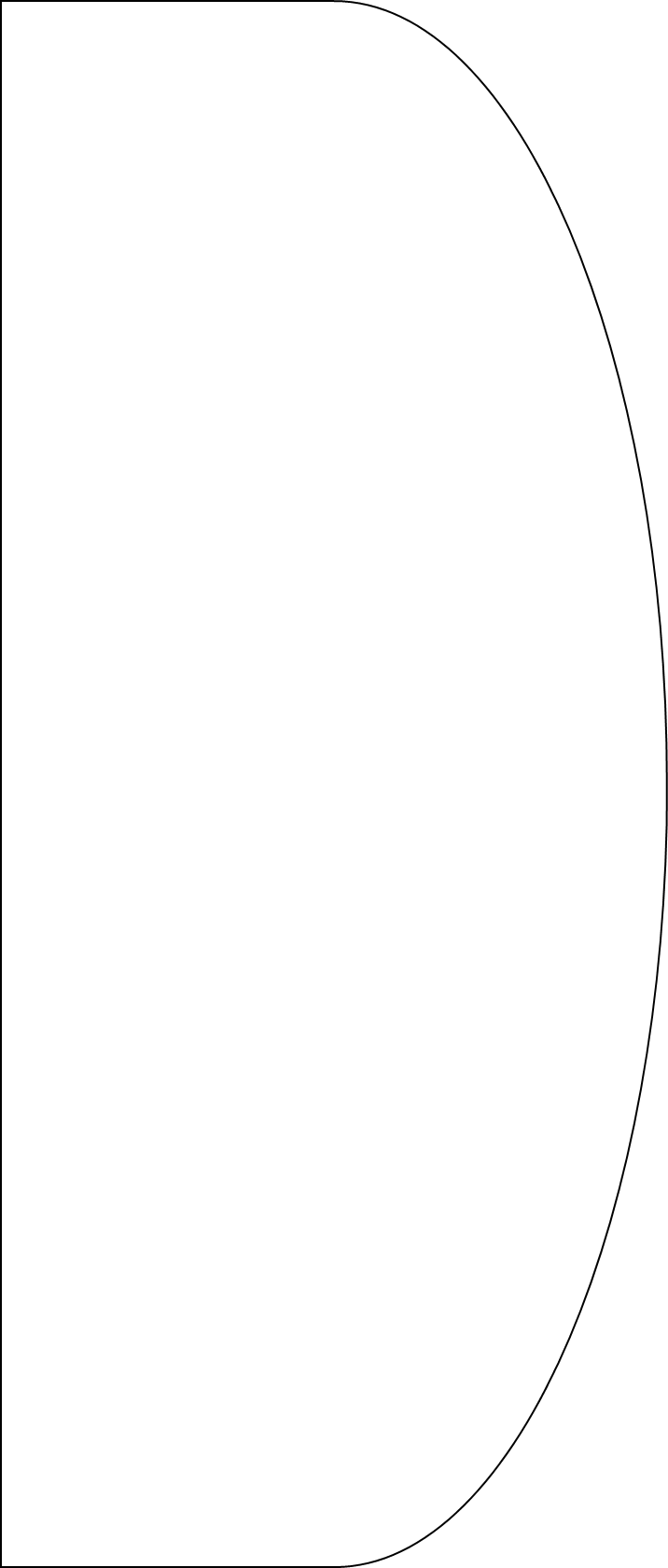 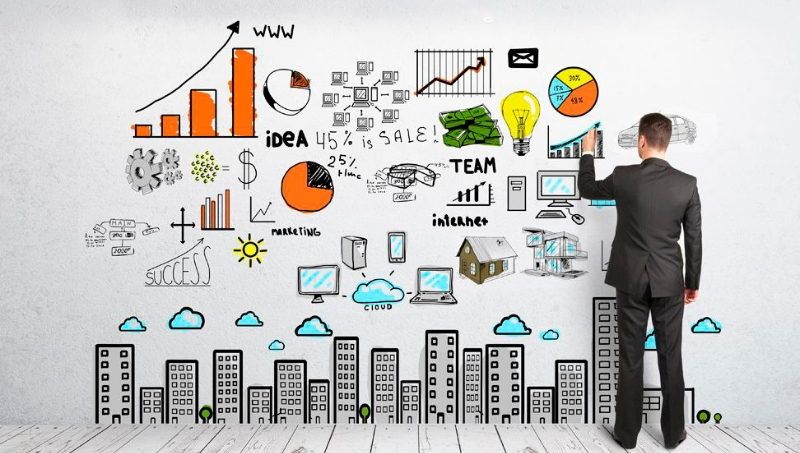 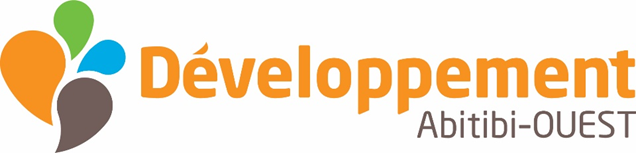 Table des matières1.	MISE EN CONTEXTE	32.	SYNTHÈSE DU PROJET	32.1	DESCRIPTION DU PROJET	32.2	PROBLÉMATIQUES ET/OU OPPORTUNITÉS	32.3	OBJECTIFS VISÉS	32.4	CLIENTÈLES VISÉES	32.5	RETOMBÉES ATTENDUS	32.6	ÉCHÉANCIER	32.7	COÛT TOTAL DU PROJET	33.	DESCRIPTION DU PROJET	43.1	PRINCIPALES INITIATIVES OU ÉTAPES PRÉVUES	43.2	PORTÉE DU PROJET	43.3	ÉVALUATION DES RISQUES	44.	PARTENAIRES	44.1	PROMOTEUR DU PROJET	44.2	MAÎTRE D’OEUVRE DU PROJET	44.3	PARTENAIRES ET COLLABORATEURS	55.	CALENDRIER DE RÉALISATION	56.	COÛTS ET FINANCEMENT	57.	RETOMBÉES ET IMPACTS	67.1	RETOMBÉES GLOBALES DU PROJET	67.2	LIEN AVEC LA PLANIFICATION STRATÉGIQUE DU TERRITOIRE	6ANNEXE 1	7Mise en contexteLa MRC d’Abitibi-Ouest est composée de 21 municipalités et de deux territoires non organisés. Elle est bordée au nord par le 49e parallèle et à l’ouest par la frontière ontarienne. Les activités agroforestières sont prédominantes sur ce territoire à caractère rural, où résident 20 812 personnes. Les principaux mandats de la MRC sont ceux de l’aménagement et du développement de son territoire.Synthèse DU PROJETDescription DU PROJET RPROBLÉMATIQUES et/ou OPPOrtunitésOBJECTIFS viséSRclientèles viséeSRRETOMBÉES attendusLivrables du projetRIndicateurs de performanceRÉchéancier Le projet devra être complétée au plus tard le 31 mars 2021.coût total du projetLe projet requiert un investissement total de 000$. Description du projetprincipales initiatives ou étapes prévues portée du projetinclusions du projetRexclusions du projetLe projet n’inclus pas…évaluation des risquesimpacts à ne pas faire le projetRrisques liés à la réalisation du projetLe projet n’inclus pas……PartenairesPromoteur du projetDepuis leur création, les municipalités régionales de comté (MRC) ont toujours œuvré au développement et à l’aménagement de leur territoire. En 2015, le gouvernement du Québec transforme le modèle du développement économique local et régional en reconnaissait la pleine compétence des MRC dans ce domaine. À la MRC d’Abitibi-Ouest, cette compétence s’exerce plus spécifiquement par l’entremise du service de développement dont le mandat couvre le développement local et l’entrepreneuriat.Rôles et responsabilitésRmaître d’oeuvre du projetLe Rôles et responsabilitésRpartenaires et collaborateursLe Rôles et responsabilitésRCAlendrier de réalisationcoûts et financementRetombées et impactsRetombées globales du projet Amélioration des pratiques d'affairesDiversification des produits/marchésInnovation dans les procédés et/ou les produitsHausse de la production et/ou du chiffre d'affairesAccroissement de la productivité et/ou de la compétitivitéAccroissement des investissementsCréation d'emploisAttraction et rétention de main-d'œuvre compétenteLien avec la planification stratégique du territoireLe Plan de développement durable 2019-2029 (PDD) de la MRC d’Abitibi-Ouest s’appuie sur les quatre axes de développement suivants :Agir pour améliorer le mode de vie des citoyens; Agir pour offrir aux citoyens un cadre de vie sain dans un milieu sécuritaire; Agir et innover pour augmenter le niveau de vie des citoyens et la compétitivité des entreprises; Agir pour assurer la maximisation du plan de développement durable et des ressources disponibles. Ce projet s’inscrit en lien avec les priorités et pistes d’action suivantes :…Annexe 1Liste des principaux intervenantsphases/ÉtapesÉCHÉANCIERPHASE 1 | PlanificationDemande d'offres de serviceRéception des offres de serviceAnalyse des offres de service et rencontre avec les consultants (au besoin)Choix final du fournisseurPHASE 2 | ExécutionDébut des travauxDépôt final des livrablesCOuTS par phaseDépenses non-admissiblesDépenses admissiblesPHASE 1 | PlanificationPHASE 2 | ExécutionTOTALFINANCEMENTMOntant% du projetMise de fondsTOTAL